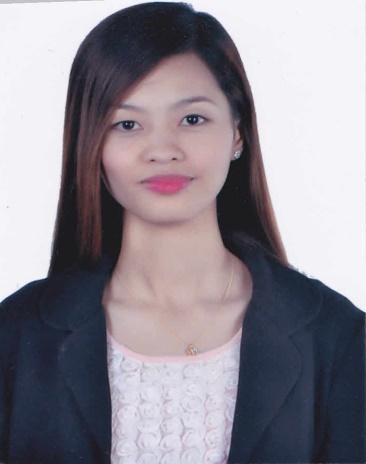 Highly-motivated and achievement driven healthcare professional having a more than 3 years experience as a Registered Nurse.Committed to enhance the quality of patient care through competent , skilled nursing diagnosis, helping patients to have a healthier and happy life.Having a superior emphasis on prioritizing patient care based on resource availability.Well versed in providing emergency treatment for injury or illness.Ability to build rapport with patients, family members, physicians and other medical professionals.Assured exhibition of professionalism and integrity at all times.Age		:	28Date of Birth	:	March 5, 1988Nationality  	:	FilipinoReligion		:	Roman CatholicStatus		     :	Married	                                      Languages Spoken :	Tagalog, EnglishVisa Status	      :	ResidenceExtremely   enthusiastic nurse aiming to work in a well-reputed hospital to continue my dedication in catering quality patient care, personal development as a nurse and family support.	Staff NurseAl Garhoud Private HospitalDubai, UAEJune 2015 – PresentDuties and ResponsibilitiesMAIN OPD NURSE(General Surgery Clinic)Collects patients baseline datas, vital signs, allergic historyAssesses patient’s  pain scaleResponsible for the patient flow of patients in and out of the clinic.Sending requests and following up insurance approvals.Follows up laboratory investigations , informing the Doctor for abnormal resultsRemoving sutures , wound cleaning  and dressing for patients  post pilonidal sinusectomy,  laparoscopic cholecystectomy, laparoscopic appendectomy, hernia repairs, laparoscopic explorations, breast surgeries, circumcisions, excision of cysts/tumours.Assisting Surgeon during minor stitching of small cut woundsProviding interventions for patients with pain as per Doctor’s orderProviding IV cannulation and injections as per doctor’s orderProviding instructions for Lower GI Endosocpy (Colonoscopy) and SigmoidoscopyProviding Pre and  Post operative health teachings Responsible for keeping the clinic always clean  (make sure instruments are send for autoclave)Clinic weekly/ monthly inventoryCrescent Cosmetic Medical Center(UNDER THE MANAGEMENT OF AL GARHOUD PRIVATE HOSPITAL)Dubai, UAENovember 1, 2014-June, 2015Duties and ResponsibilitiesAssisting Plastic Surgeon during removal of suture, wound cleaning and dressing of patients after (rhinoplasty, blepharoplasty, abdominoplasty, breast augmentation/breast lifting, liposuction, face lifting)Assisting the Dermatology Doctor during: botox and filler injectionsmesotherapy and PRP injectionscautery.Fractional CO2 Laser treatment  UltherapyMaintain a high standard of patient care within the service, promoting the concept of safe practice towards individualised patient care, using up to date treatment and protocols.	Promote and maintain confidentiality of patient files at all times and in all places.Attending the reception for phone calls for appointments and patient queries.Doing weekly and monthly inventory of medicine and supplies.Daily monitoring of room and refrigerator temperature for the medicine storage.Sending DHA statistics report on monthly basis.STAFF NURSEISIP GENERAL HOSPITAL Polangui, Albay, Philippines January 2, 2011- June 30, 2014Duties and Responsibilities	Checks and record vital signs.Educate patients and family members regarding home care programs.Directs and aids patients in active and passive exercises under physician supervision.Gives interventions related to the functions of a Senior Care Assistant.Practice appropriate interpersonal with client and other member of the health team.Prepare necessary reports and progress of patients to be presented to other professional staff.Reports any unusual occurrence or incident that happened during her shift according to policies.Responds to emergency situations in accordance with procedures and policies.Completes required paperwork timely.Observes safety practices in our health unit.Observes punctuality and discourages tardiness in the work area for the benefit of the hospital and its patients.Clinic NurseANTI-RABIES CLINICCalamba, Laguna, PhilippinesMay 6, 2010 – November 19, 2010Duties and ResponsibilitiesTo manage day-to-day operations of the Health Care ClinicTo maintain health records, documenting each patient contact and updating patient profilesTo check equipment and supplies, restocking as necessary. Check emergency kit.To ensure confidentiality during visits and telephone contact, as well as student health records.To distribute non-prescription medication after appropriate assessment.To encourage health maintenance and promotion through counseling and awareness activities.To take initial and interim history and vital signs on each patient.To assist physician as needed during exams.To assure that patients understand instructionsPharmacist AssistantSOUTH STAR DRUG INC.Sta. Rosa, Laguna, PhilippinesNovember 4, 2009 – March 26, 2010Duties and Responsibilitiestaking in and handing out prescriptionsdispensing prescriptionsusing dispensary and stores computer systems to generate stock lists and labelshelping to maintain reasonable dispensary stock levelsordering items for use within a departmentreceiving, loading, unloading incoming goods from wholesalers, manufacturers and elsewhereselling over the counter medicinesanswering queries on the supply and availability of medicines, where this is within their competencechecking expiration dates of medicines before dispensingresponding to telephone and face to face enquiries of clientsdrawing any problems identified or queries raised to the attention of pharmacists or pharmacy technicianspre-packing, assembling and labeling medicinesassisting with the manufacture of medicinespreparing medicines aseptically (preparing medicines in a very clean environment using special techniques)ensuring that health and safety requirements are met. Bicol University Tabaco Campus, Tayhi, Tabaco City PhilippinesCertificate in Midwifery				2005-2007Bachelor of Science in Nursing			2007-2009Professional Regulation Commission (PRC)	Registered Nurse (RN)Valid Until: March 5, 2016Registered Midwife (RM)Valid Until: March 5, 2016Association of Nursing Service Administrators of the Philippines (ANSAP)IV Therapy NurseValid Until: December 29, 2013Saudi Commission for Health Specialties (PROMETRIC) passer             Date of Issue: October 19, 2012 Dubai Health AuthorityRegistered Nurse		 Valid Until: 11/12/2015BLS for Healthcare Providers Course Emergency Care International Training Center                             Al Garhoud Private Hospital Life Support Training Site                              April 17, 2015 “Let’s Talk About Diabetes” and Eli Lily Nurse Education Program on Diabetes conducted at New Sinai MDI Hospital, City of Sta. Rosa, Laguna, Philippines held and given on October 27, 2011Regular IV Training Program conducted at St. Frances Cabrini Medical Center, Sto Tomas, Batangas, Philippines, December 1-3, 2010As per requestPersonal SummaryPersonal DetailsCareer ObjectiveExperienceEducationEligibilityTraining and Seminars AttendedReference Persons